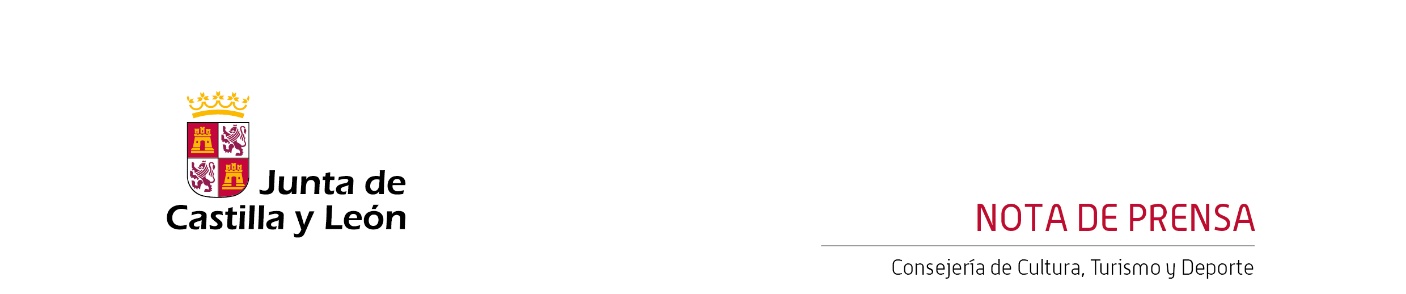 29/03/2023El Centro Cultural Miguel Delibes acoge el sábado el espectáculo ‘Joven Hamlet’ de la compañía Cándido Producciones, dentro del ciclo ‘Comunidad a Escena’El ciclo teatral ‘Comunidad a Escena’, organizado por la Consejería de Cultura, Turismo y Deporte y la Asociación de Artes Escénicas Asociadas de Castilla y León-ARTESA, cuenta con 18 espectáculos entre los meses de febrero y abril.El ciclo de teatro ‘Comunidad a Escena’ se desarrolla entre los meses de febrero y abril, en el Centro Cultural Miguel Delibes, que acoge 18 representaciones teatrales. La programación ha sido definida en estrecha colaboración entre la Consejería de Cultura, Turismo y Deporte con ARTESA y contará con un ciclo familiar de siete actuaciones durante las vacaciones escolares de Semana Santa.Este sábado 1 de abril a las 19:00 horas, en la Sala de Teatro Experimental del Centro Cultural Miguel Delibes, la compañía Cándido Producciones, ofrecerá el espectáculo ‘JOVEN HAMLET’, interpretado por Cándido de Castro, con dirección de Emilio Goyanes y composición musical e interpretación a cargo de Chema Corvo.La obra se incluye dentro del Ciclo de Adultos y del Ciclo de Teatro Familiar, al estar recomendada para todos los públicos a partir de nueve años. En ‘JOVEN HAMLET’ un detective, investiga el caso Hamlet: los sucesos y asesinatos ocurridos en el Castillo de Elsinor. El público al entrar es recibido por un pianista que juega con la música, aparece un actor en el papel de un detective y les informa, que está investigando los trágicos acontecimientos y asesinatos que han tenido lugar en ese Palacio hace poco. El público, sin querer, se convierte en habitantes de la Corte Real de Dinamarca que han sido testigos de los hechos. El detective les describe la historia de Hamlet.Para desarrollar su investigación, se mete en la piel de todos y cada uno de los protagonistas. Se transforma en Hamlet, su madre, el fantasma de su padre, su tío Claudio, Ofelia, Laertes, un sepulturero… usando para ello las palabras y versos de Shakespeare.Comunidad a Escena‘Comunidad a Escena’ es un ciclo de teatro que reúne 18 producciones y montajes teatrales de compañías de Castilla y León. Tras la actuación de Cándido Producciones, en abril están programadas otras cuatro actuaciones: ‘La España vacilada’ de Mejor con Arte (8 de abril); ‘La Salomé de Fernando Pessoa’ de Saltatium Teatro (15 de abril); ‘Celestina Infernal’ de Teatro Corsario (22 de abril) y ‘Flamenco al desnudo’ de Rita Clara (29 de abril).Ciclo de Teatro FamiliarCon ‘Joven Hamlet’ de Cándido Producciones se inicia, también, el Ciclo de Teatro Familiar, del 1 al 9 de abril, que cuenta con los espectáculos ‘Aletas’ de Teloncillo (2 de abril); ‘Érase una vez’ de Tiritirantes (3 de abril); ‘Los Pequecomuneros’ de Zolopotroko (4 de abril); ‘La gallina artista’ de Títeres de María Parrato (5 de abril); ‘Manual de Cervantes’ de Pie izquierdo (6 de abril) y ‘La abeja de más’ de Ana I. Roncero (9 de abril). Los espectáculos se desarrollarán en la Sala de Teatro Experimental, todos a las 17:00h salvo el ‘Joven Hamlet’ que será a las 19:00h.A través de esta programación, el Centro Cultural Miguel Delibes, institución cultural dependiente de la Consejería de Cultura, Turismo y Deporte, programa una agenda cultural que aúna música y artes escénicas para todas las edades y diferentes estilos. Las entradas para los espectáculos se pueden adquirir a través de la página web www.centroculturalmigueldelibes.com y de las taquillas del Centro Cultural Miguel Delibes.